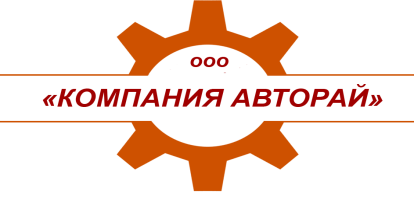 Прайс лист на ремни от 15 ноября 2017Прайс лист на ремни от 15 ноября 2017Прайс лист на ремни от 15 ноября 2017Прайс лист на ремни от 15 ноября 2017Прайс лист на ремни от 15 ноября 2017Прайс лист на ремни от 15 ноября 2017Прайс лист на ремни от 15 ноября 2017Прайс лист на ремни от 15 ноября 2017Прайс лист на ремни от 15 ноября 2017Прайс лист на ремни от 15 ноября 2017Прайс лист на ремни от 15 ноября 2017Прайс лист на ремни от 15 ноября 2017Z(O)-Z(O)-A-A-В (Б)-В (Б)-C (B)-C (B)-Д (Г)-Д (Г)-сельхоз.сельхоз.длинацена с НДСдлинацена с НДСдлинацена с НДСдлинацена с НДСдлинацена с НДСдлинацена с НДС500 к18,5500 к19630 к35,01180 к116,51900 к344,545х22-2385к1253530 к20,5530 к20670 к39,01250 к123,52120 к38445х22-2600к1366,4560 к21560 к22710 к42,01400 к141,02240 к406,745х22-4000к2101,3630 к23,7630 к23,5800 к47,01600 к163,03150 к595,9SPB-1800к148,4650 к24,9670 к25,7850 к49,01650 к171,53350 к655,5SPB-2650к210670 к25710 к25,5900 к51,51700 к166,33475 к635SPB-2800к205,5710 к26750 к27950 к54,51800 к171,03550 к650,6SPВ-3150к245750 к26,8800 к29,41000 к55,51900 к181,73750 к723,5SPВ-3750к276,5800 к29,5850 к311060 к602000 к191,04000 к737,5SPС-2800к388,5850 к32900 к32,71080 к63,72120 к202,54250 к777,6SPC-3150к433,3900 к33,0950 к34,71100 к652240 к214,94500 к821,7SPC-3550к482,8950 к35,01000 к36,51120 к622360 к225,05000 к964,5SPC-3750к520,51000к36,91060 к391150 к662500 к244,55300 к967,0SPC-6700к9301060к40,41100 к40,51180 к652650 к253,05600 к1015,04НВ-2650к1456,51120к41,01120 к40,51200 к70,92800 к263,56000 к1165,56НВ-3600к3276,41150к45,01150 к41,51220 к683000 к286,36300 к1166,51180к45,11180 к42,71250 к69,83150 к301,06700 к1240,01213к46,01200 к45,51280 к71,53350 к318,97100 к1288,51250к46,51213 к44,01320 к73,63550 к346,01280к47,91220 к46,41350 к79,93585 к358,01320к491250 к44,51400 к77,63750 к373,01400к52,41280 к43,41450 к80,84000 к411,31500к56,01320 к47,91500 к83,54250 к417,51600к60,01350 к51,51550 к86,74350 к419,51700к64,91400 к501600 к88,54500 к436,01800к68,51450 к52,51650 к92,04750 к453,31900к721500 к541700 к955000 к484,52000к74,51550 к57,01750 к98,05300 к518,41600 к57,51800 к99,45600к5821650 к64,01850 к108,56000к6051700 к63,41900 к106,06300к6551750 к63,51950 к1156700к696,51800 к652000 к111,57100к715,41900 к71,02120 к118,57500к759,62000 к782240 к124,99500к941,52120 к82,72360 к132,72240 к82,02400 к144,52360 к90,22500 к143,92500 к93,52650 к1482650 к102,52800 к154,52800 к104,83000 к172,43000 к122,53150 к181,93150 к123,33350 к192,53350 к133,73550 к2093550 к145,53750 к219,94000 к155,54000 к240,24500к171,44250 к255,54500 к270,54750 к2855000 к300,85600 к340,36300к378ВентиляторныеВентиляторныеВентиляторныеВентиляторныеВентиляторныеВентиляторныеполиклиновыеполиклиновыенаименованиецена с ндснаименованиецена с ндснаименованиецена с ндснаименованиецена с ндс8,5x8-665 к2411х10-750 к36,312,5x9-1090 к56,45РК-1025 к111,58,5x8-750 к28,511х10х750/к зуб51,512,5x9х1090/к зуб106,96РК-860 к131,58,5x8-833 к30,511х10-900 к4112,5x9-1120 к57,56РК-890 к117,58,5x8х833/к зуб46,511х10х900/к зуб6014х10-887 к496РК-1016 к147,78,5x8-850 к30,711х10х925/к зуб62,514x10-887/к зуб89,36РК-1054 к153,08,5x8х850/к зуб4711х10-950 к43,514x10-937 к51,96РК-1195 к173,58,5x8-875 к33,211x10х950/к зуб64,314х10-937/к зуб94,06РК-1220 к166,38,5x8х875/к зуб48,511x10х975 к46,514х10-987 к54,56РК-1275 к185,08,5x8-933 к33,511x10х975/к зуб66,914х10-987/к зуб99,06РК-1370 к201,58,5х8-1018 к37,711x10-1045 к47,514х10-1000 к56,36РК-1703 к2568,5х8х1018/к зуб57,011х10х1045/к зуб70,514х10-1037 к596РК-1790 к277,58,5х8-1030 к37,511х10х1075/к зуб73,014х10-1037/к зуб104,56РК-2100 к304,98,5x8х1030/к зуб57,511х10-1090 к51,014х13-1000 к769РК-1690 к346,78,5x8-1060 к4111х10-1100 к51,514х13х1000/к зуб132,58,5x8-1090 к41,411х10-1120 к52,014х13-1180 к84,58,5x8-1150 к4111х10х1120/к зуб76,314х13-1180/к зуб1518,5x8-1250 к44,511х10-1150 к54,514х13-1280 к97,58,5x8х1250/к зуб69,011х10-1157 к55,014х13х1280/к зуб162,58,5x8-1280 к45,711х10-1180 к55,014х13-1320 к94,58,5x8х1280/к зуб70,511х10х1180/к зуб80,514х13-1320/к зуб169,08,5х8-1320 к47,311х10-1220 к56,314х13-1600 к114,88,5х8х1320/к зуб72,811х10х1220/к зуб82,514х13-1600/к зуб212,510х8-715к2811х10-1230 к57,516x11-1103 к89,010х8-944к36,511x10х1230/к зуб93,016x11-1103/к зуб137,511x10-1250 к58,516x11-1120 к92,511x10х1250/к зуб84,016X11-1220 к96,511x10-1280 к60,016х11х1220/к зуб14711x10х1280/к зуб87,016х11-1403 к11111х10-1320 к61,516х11х1403/к зуб167,011x10х1320/к зуб91,516х11-1450 к115,011x10-1400 к64,516х11х1450к/ зуб174,911x10х1400/к зуб9416х11-1650 к130,511х10-1450 к67,416х11х1650/к зуб198,511х10х1450/к зуб97,519х12,5-1220к123,511х10-1500 к6919х12,5х1220/к зуб181,411х10х1500/к зуб10219х12,5-1450к14811х10-1600 к7619х12,5х1450/к зуб213,411х10х1600/к зуб107,519х12,5-1550к155,511х10х1600/к зуб77,319х12,5-1550к16611х10-1650 к77,321х14-1303 к16611x10-1775 к82,721х14-1450 к176,911x10х1775/к зуб120,521х14-1450/к зуб26121х14-1650 к201,521х14-1650/к зуб29721х14-1735 к207,521х14-1735/к зуб311,821х14-1950 к233,521х14-1950/к зуб350,7